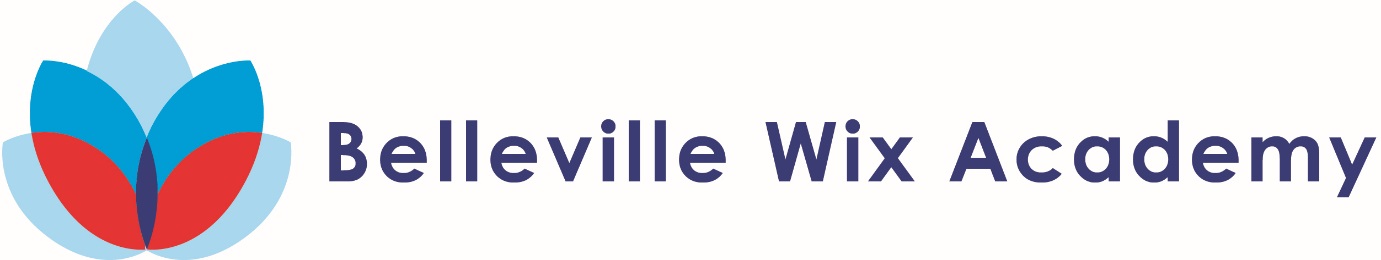 English Stream Term Dates 2019 – 20